 SEMANA DEL 4 AL 8 DE ABRIL DE 2022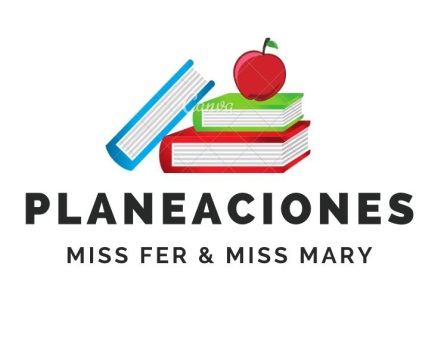 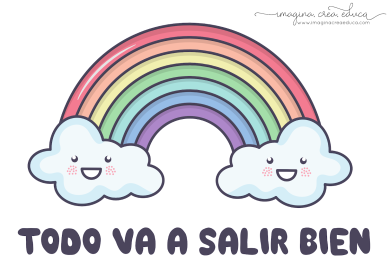  PLAN DE TRABAJOESCUELA PRIMARIA: ___________	CUARTO GRADOm	MAESTRO (A) : _________________NOTA: si aún no tienes los libros de textos, soló realiza las actividades del cuaderno.NOTA: es importante que veas las clases por la televisión diariamente para poder realizar tus actividades. ASIGNATURAAPRENDIZAJE ESPERADOPROGRAMA DE TV ACTIVIDADESSEGUIMIENTO Y RETROALIMENTACIÓNLUNES Formación Cívica y ÉticaDistingue situaciones cotidianas como justas o injustas, y las vincula con la satisfacción de las necesidades básicas de las personas y el respeto a los derechos humanosJusticia para todas y todosAplica a tres personas la siguiente encuesta, sobre situaciones justas e injustas que han vivido. Escríbe las respuestas en tu cuaderno.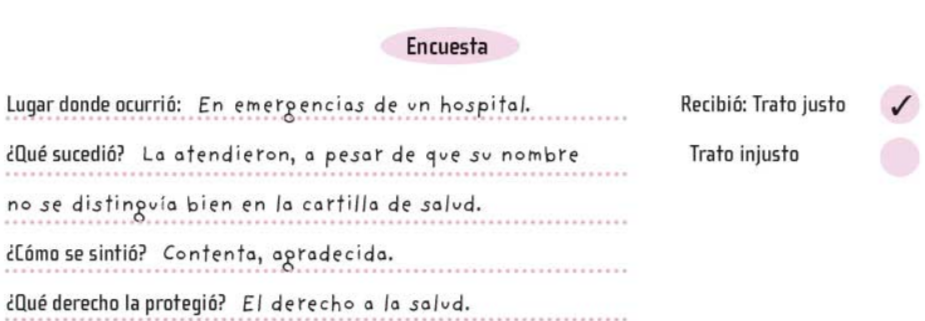 Lee y analiza la pagina 96 y 97 de tu libro de formación. Envía evidencias de tus trabajos al whatsApp de tu maestro (a), tienes hasta las 9:00 p.m de cada día.NOTA: no olvides ponerle la fecha a cada trabajo y tú nombre en la parte de arriba. LUNES Educación SocioemocionalRegula las emociones relacionadas con la sorpresa, de acuerdo al estímulo que las provocan así como al logro de metas personales y colectivas.¡La magnitud de la sorpresa!¿ Alguna vez haz preparado una sorpresa?Redacta en el cuaderno una situación en tu vida donde hayas organizado una sorpresa. Cuenta ¿cómo fue la reacción?, ¿para quién era?, ¿de qué se trataba?, ¿cómo lo hiciste?Envía evidencias de tus trabajos al whatsApp de tu maestro (a), tienes hasta las 9:00 p.m de cada día.NOTA: no olvides ponerle la fecha a cada trabajo y tú nombre en la parte de arriba. LUNESCiencias NaturalesIdentifica que la temperatura, el tiempo y la acción de los microorganismos influyen en la descomposición de los alimentosLa conservación de los alimentosEscribe en qué consisten cada uno de los siguientes métodos deconservación.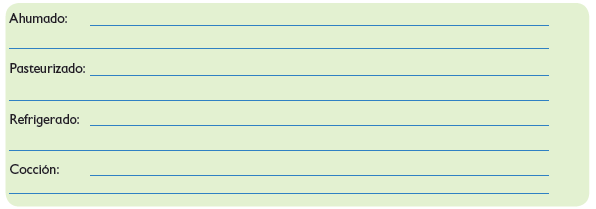 Lee y analiza las paginas 90 , 91 y 92 de tu libro de ciencias.Envía evidencias de tus trabajos al whatsApp de tu maestro (a), tienes hasta las 9:00 p.m de cada día.NOTA: no olvides ponerle la fecha a cada trabajo y tú nombre en la parte de arriba. Vida saludable. Valora sus logros para afrontar nuevos retos en el juego y la actividad física.Los secretos de mi diarioPractica una actividad física diaria durante una semana y escribe en el cuadro ¿Qué actividad hiciste y como te sentiste?ASIGNATURAAPRENDIZAJE ESPERADOPROGRAMA DE TV ACTIVIDADESSEGUIMIENTO Y RETROALIMENTACIÓNMARTES HistoriaDistingue los grupos que conformaban la sociedad virreinal y la estructura de gobierno de Nueva España.La organización política del VirreinatoEscribe el nombre del responsable que realizaba las funciones mencionadas.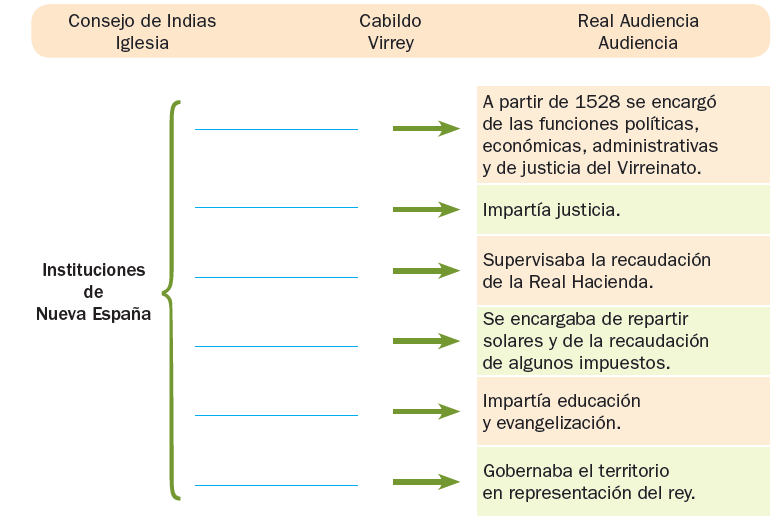 Envía evidencias de tus trabajos al whatsApp de tu maestro (a), tienes hasta las 9:00 p.m de cada día.NOTA: no olvides ponerle la fecha a cada trabajo y tú nombre en la parte de arriba. MARTES MatemáticasIdentifica el patrón en una sucesión de figuras compuestas, hasta con dos variables..EstructurasDibuja las figuras que faltan.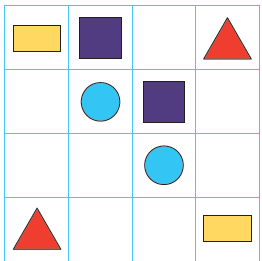 Realiza la pagina 126 y 127 de tu libro de matemáticasEnvía evidencias de tus trabajos al whatsApp de tu maestro (a), tienes hasta las 9:00 p.m de cada día.NOTA: no olvides ponerle la fecha a cada trabajo y tú nombre en la parte de arriba. MARTESLengua maternaIdentifica los recursos de los textos publicitarios y toma una postura crítica frente a ellosLa veracidad en los anuncios publicitariosIdentifiquen algunos anuncios publicitarios y completa la tabla en tu cuaderno.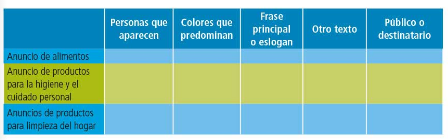 Analiza la pagina 92 y 93 de tu libro de español .Envía evidencias de tus trabajos al whatsApp de tu maestro (a), tienes hasta las 9:00 p.m de cada día.NOTA: no olvides ponerle la fecha a cada trabajo y tú nombre en la parte de arriba. Geografía Reconoce la importancia del comercio, el turismo y la distribución de las principales redes carreteras, férreas, marítimas y aéreas en México.Las maravillas turísticas de MéxicoHaz una lista con 10 lugares turísticos de Mexico.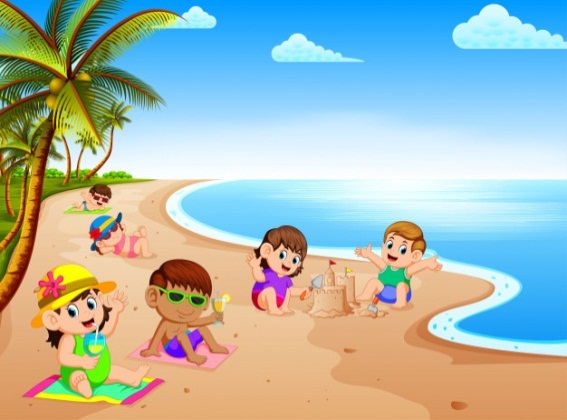 Lee y realiza la pagina 137 y 138 de tu libro de geografía.ASIGNATURAAPRENDIZAJE ESPERADOPROGRAMA DE TV ACTIVIDADESSEGUIMIENTO Y RETROALIMENTACIÓNMIÉRCOLES  MatemáticasIdentifica el patrón en una sucesión de figuras compuestas, hasta con dos variablesDe varias formasCompleta con las figuras que faltan. Luego, responde las preguntas.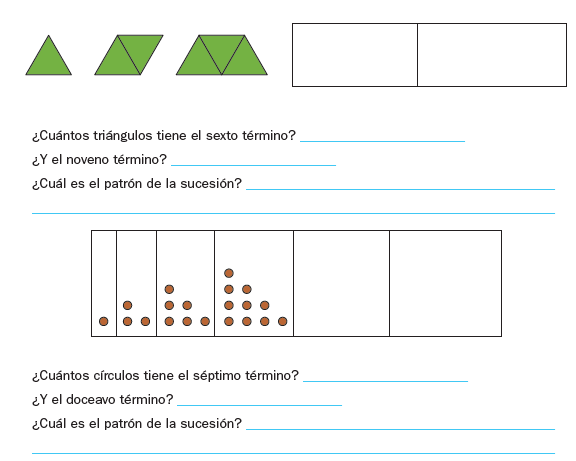 Realiza la pagina 128 y 129 de tu libro de matemáticas.Envía evidencias de tus trabajos al whatsApp de tu maestro (a), tienes hasta las 9:00 p.m de cada día.NOTA: no olvides ponerle la fecha a cada trabajo y tú nombre en la parte de arriba.  MIÉRCOLES Ciencias NaturalesIdentifica que la temperatura, el tiempo y la acción de los microorganismos influyen en la descomposición de los alimentosComposta caseraRelaciona ambas columnas, escribe en el recuadro la letra correspondiente.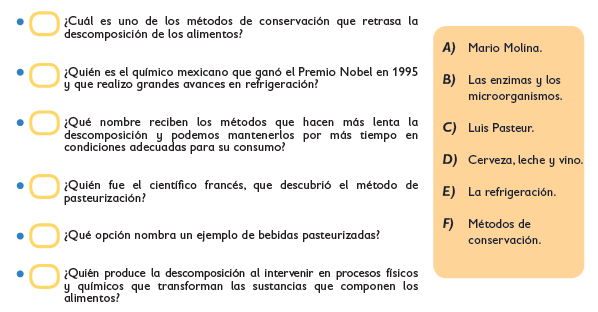 Analiza las pagins 94 y 95 de tu libro de ciencias.Envía evidencias de tus trabajos al whatsApp de tu maestro (a), tienes hasta las 9:00 p.m de cada día.NOTA: no olvides ponerle la fecha a cada trabajo y tú nombre en la parte de arriba.  MIÉRCOLES  HistoriaSeñala la importancia de las nuevas actividades económicas y los cambios que provocaron en el paisajeLa agricultura y minería en Nueva EspañaReescribe la siguiente información en tu cuaderno.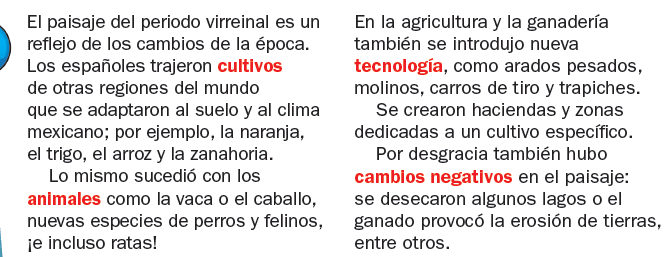 Lee y analiza la pagina 126 y 127 de tu libro de historia. Envía evidencias de tus trabajos al whatsApp de tu maestro (a), tienes hasta las 9:00 p.m de cada día.NOTA: no olvides ponerle la fecha a cada trabajo y tú nombre en la parte de arriba.  Lengua maternaIdentifica la utilidad de los diferentes tipos de información que proveen las etiquetas y los envases comercialesRevisa el envase y... ¡fíjate bien!Comenta con los miembros de tu hogar y responde las siguientes preguntas en tu libreta:¿Cuál es el objetivo de un anuncio publicitario?¿Qué características consideran que debe tener?¿Los productos que se anuncian ofrecen beneficios reales en sus mensajes?Analiza la pagina 94 de tu libro de español .ASIGNATURAAPRENDIZAJE ESPERADOPROGRAMA DE TV ACTIVIDADESSEGUIMIENTO Y RETROALIMENTACIÓNJUEVESGeografía Reconoce la importancia del comercio, el turismo y la distribución de las principales redes carreteras, férreas, marítimas y aéreas en México.México comunicado por cielo, mar y tierraResponde las siguientes preguntas en tu libreta:¿Por qué son tan importantes las carreteras en nuestro país?¿En que benefician las redes férreas, marítimas y aéreas al comercio de nuestro país?¿Cuál es la principal fuente de turismo en tu entidad?Haz un dibujo que represente el siguiente titulo “México comunicado por cielo, mar y tierra”.Envía evidencias de tus trabajos al whatsApp de tu maestro (a), tienes hasta las 9:00 p.m de cada día.NOTA: no olvides ponerle la fecha a cada trabajo y tú nombre en la parte de arriba.  JUEVES Matemáticas Resuelve sumas o restas de números decimales en diversos contextos.Problemas olímpicosResuelve las operaciones y descubre el mensaje.Debes poner la letra en el resultado correcto de la operación. 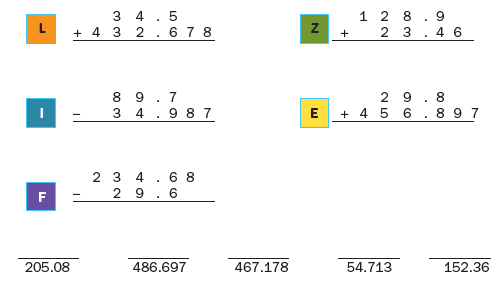 Envía evidencias de tus trabajos al whatsApp de tu maestro (a), tienes hasta las 9:00 p.m de cada día.NOTA: no olvides ponerle la fecha a cada trabajo y tú nombre en la parte de arriba.  JUEVES Lengua maternaIdentifica la utilidad de los diferentes tipos de información que proveen las etiquetas y los envases comerciales. Identifica los recursos de los textos publicitarios y toma una postura crítica frente a ellosComparemos anuncios y etiquetasConsigue 5 etiquetas de productos, pueden ser de alimentos , de limpieza, etc; pegalos en tu libreta y contesta las siguientes preguntas. Las etiquetas de dichos productos ¿son fácil de comprender?¿se mencionan los ingredientes que contienen?Si se trata de productos de higiene ¿se indica como usar el producto?¿Qué precauciones de uso se señalan?¿Su tamaño hace legible el texto?¿Qué otros datos puedes encontrar?¿para que sirven las etiquetas que vienen en los envases?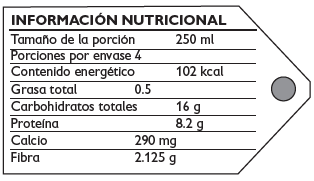 Analiza la pagina 95  de tu libro de español .Envía evidencias de tus trabajos al whatsApp de tu maestro (a), tienes hasta las 9:00 p.m de cada día.NOTA: no olvides ponerle la fecha a cada trabajo y tú nombre en la parte de arriba.  ASIGNATURAAPRENDIZAJE ESPERADOPROGRAMA DE TV ACTIVIDADESSEGUIMIENTO Y RETROALIMENTACIÓNVIERNES MatemáticasResuelve sumas o restas de números decimales en diversos contextos.Jugamos con números decimalesFíjate en las imágenes y resuelve. 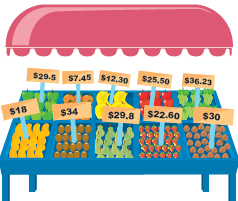 Silvia compra fruta variada.1 kg de manzana roja: _____________1 kg de plátano: _____________1 kg de fresa: _____________1 kg de uva: _____________¿Cuánto debe pagar? _____________Si paga con un billete de $100,¿cuánto dinero le sobra? _____________Realiza la pagina 130, 131 y 132  de tu libro de matemáticasEnvía evidencias de tus trabajos al whatsApp de tu maestro (a), tienes hasta las 9:00 p.m de cada día.NOTA: no olvides ponerle la fecha a cada trabajo y tú nombre en la parte de arriba.  VIERNES Lengua maternaConoce las características de diversos formularios (solicitudes).Cómo elaborar una solicitudEscribe tus datos en el siguiente formato de ficha.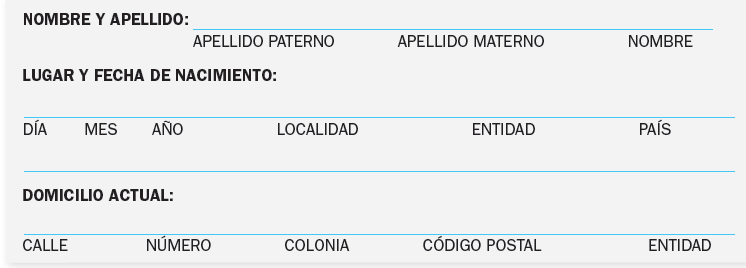 Envía evidencias de tus trabajos al whatsApp de tu maestro (a), tienes hasta las 9:00 p.m de cada día.NOTA: no olvides ponerle la fecha a cada trabajo y tú nombre en la parte de arriba.  VIERNESEducación socioemocionalExplica la intensidad de las diversas emociones relacionadas con el enojo y cómo las puede aprovechar para el bienestar propio y de los demás.El equipo súper entusiasta que regula el enojoPiensa en una situación que te haya causado mucho enojo, escríbela en el cuaderno y también escribe como le hiciste para calmar esa molestia.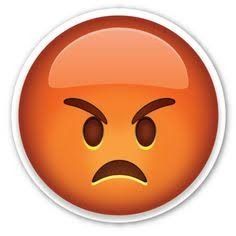 Envía evidencias de tus trabajos al whatsApp de tu maestro (a), tienes hasta las 9:00 p.m de cada día.NOTA: no olvides ponerle la fecha a cada trabajo y tú nombre en la parte de arriba.  Vida saludable Toma decisiones respecto del consumo de alimentos procesados, con base en la información de los sellos y advertenciasYo decido lo que comoAnaliza la información de los alimentos procesados,  algunos cuentan con cierto tipo de advertencias,  encuéntralas y pega una en tu cuaderno, después responde las preguntas.¿Qué fin tienen ese tipo de advertencias?¿Crees que los consumidores se preocupen por estas advertencias? O ¿siguen consumiend de igual manera los productos?